ГОРОДСКОЕ МЕТОДИЧЕСКОЕ ОБЪЕДИНЕНИЕУчителей иностранного языка (английский, французский, немецкий)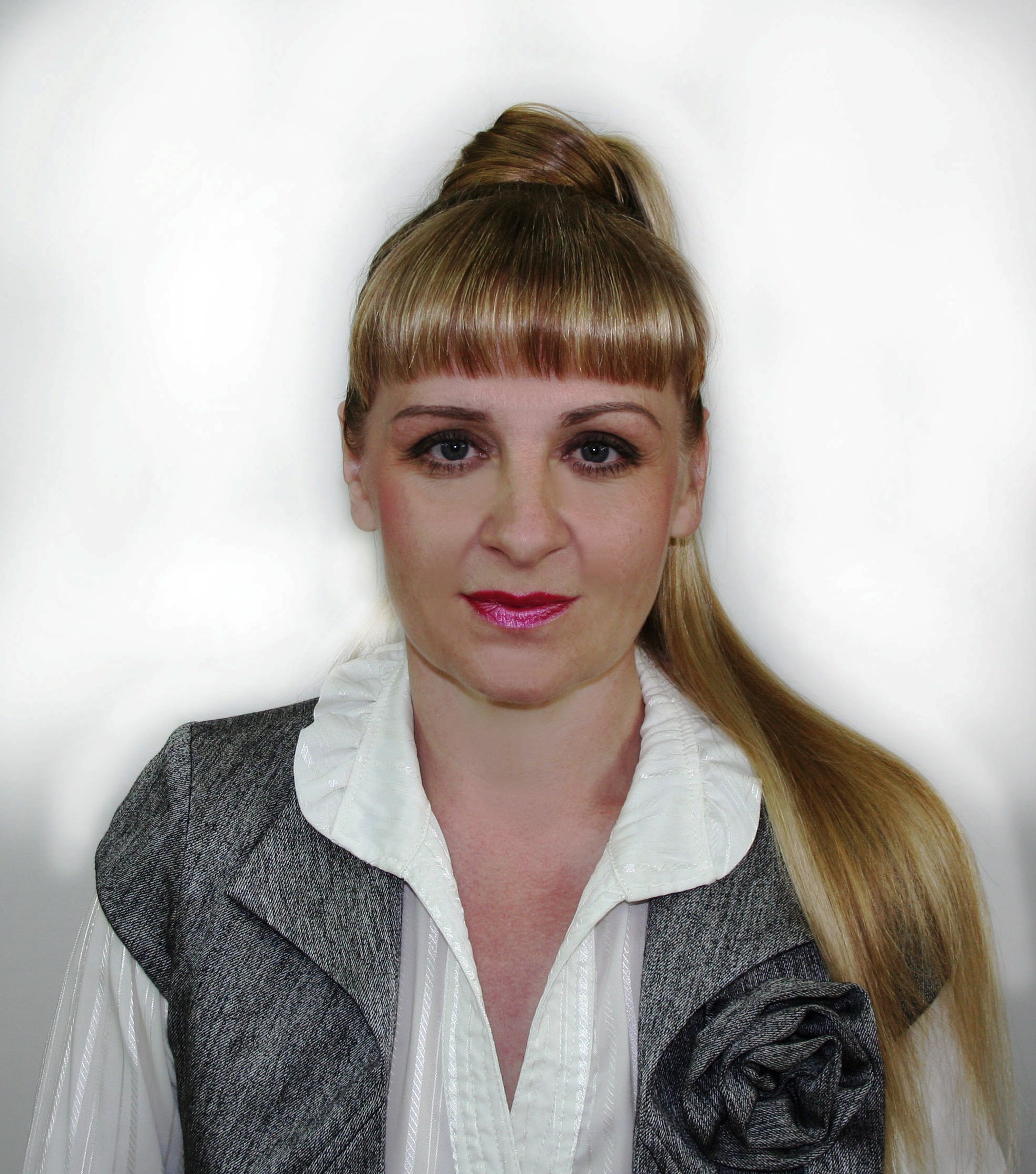 Руководитель ГМО: Давыдова Оксана НиколаевнаДолжность: учитель английского и немецкого языкаМесто работы:  МОУ «СОШ им. К.Н. Новикова»Контакты: тел 89826108774; e-mail onadavydova@mail.ruЗаседания ГМО проводятся 1 раз в четверть в 15:00 в МОУ «СОШ №2, им. Новикова, Лицей №6, №7» г. КачканараПлан работы ГМО учителей иностранных языков на 2019 - 2020 год.Утвержден на заседании ГМО протокол №1 от 20.09.2019 г.Тема: Организация урочной и  внеурочной деятельности, как средства достижения необходимых образовательных результатов.  Цель: Совершенствование  профессиональной компетентности учителей в области научных знаний, методики преподавания и профессиональных умений с применением современных педагогических технологий. Организация внеурочной деятельности учащихся в рамках мероприятий Городского методического объединения.  Задачи: 	1. Продолжать изучение новых педагогических технологий (информационных, коммуникационных, метод проектов, технологии развития критического мышления, смыслового чтения и т.д.). 	2. Использовать передовой опыт и различные формы самообразования для дальнейшего совершенствования педагогического мастерства.3. Разработать мероприятия, направленные на развитие урочной и внеурочной деятельности учащихся и популяризацию иностранных языков на территории города.  	4. Посещать уроки и обмениваться опытом практической работы.	5. Диагностировать педагогические затруднения. Выявлять проблемы и находить пути их решения.	6. Привлекать молодых специалистов к активной работе с целью обучения в рамках ГМО.Актив ГМО:Уймина Ирина Абрамовна Лицей №6Давыдова Оксана Николаевна МОУ СОШ им. К.Н. НовиковаГубанова Ирина Викторовна Лицей №6Тюлькина Татьяна Алексеевна МОУ СОШ №7Мартынова Ирина Алексеевна МОУ СОШ им. К.Н. НовиковаПутушкина Елена Николаевна МОУ ВСОШТуполева Ирина Зауровна МОУ СОШ №7Рыжкина Татьяна Викторовна МОУ СОШ № 2Календарный план работы ГМО
Массовые мероприятия с детьми:Социальные связиГМО взаимодействует с методическими объединениями школьными и городскими, языковыми гимназиями города Екатеринбурга.Взаимопосещение уроков, городских семинаров, мастер-классов.
Информационное и методическое сопровождение работы ГМОИнформационная деятельность реализуется через  сайт  Управления образованием КГО и  электронную почту: onadavydova@mail.ru  как руководителя ГМО, так и других учителей иностранного языка.№Темы методической деятельностиДатаВремяМестоОтветственные1- Заседание ГМО по работе и обсуждению тем на 2019 - 2020 уч. год. -Анализ Всероссийских проверочных работ в 7 и 11 классах.- Определение темы работы, целей и задач на новый учебный год.- Мобилизация работы с учащимися, находящимися в группе риска.- Выступление учителей Лицея  №6 о введение ЕГЭ  как обязательного предмета итоговой аттестации учащихся.20 сентября15.00МОУ «СОШ им. К.Н. Новикова»Давыдова О.Н.Все учителя школ города (по возможности).Путушкина Е.Н.Зюсь С.П.Уймина И.А.2Организация школьного тура  олимпиад по английскому языку. До 15 октября Подготовка по школамДавыдова О.Н.Актив ГМО.3Анализ проведения школьного тура олимпиад. Внесение предложений и  корректив. Заседание по результатам ОГЭ и ЕГЭ по английскому языку. Семинар «Технологии подготовки к Государственной итоговой аттестации по иностранному языку». Осенние каникулы.МОУ СОШ №7Давыдова О.Н.Все учителя школ города (по возможности).5Проведение муниципального тура предметных олимпиад.ноябрь-декабрьДавыдова О.Н.Учителя иностранных языков (согласно приказу УО)6Заседание  по анализу проведенных муниципальных олимпиад.  Пути решения проблем.Семинар «Сетевое взаимодействие – новая форма развития одаренности учащихся».После проведения  муниципального тура.МОУ «СОШ им. К.Н. Новикова» Давыдова О.Н.Учителя иностранных языков школ города.7Городское мероприятие Фестиваль - открытый микрофон «Рождественские встречи» (7-11 классы) с приглашением иностранных гостей.16 -18 декабряМОУ СОШ им. Новикова,МОУ Лицей №6 Давыдова О.Н.Приглашаются все учителя школ города.8Конкурс театральных постановок на иностранном языке. ФевральМОУ СОШ №2Давыдова О.Н.Актив ГМО, руководители ШМО9 Конкурс песен на иностранных языках «Евровидение».  МартМОУ СОШ №7Давыдова О.Н.Туполева И.З.Учителя школ города9Семинар среди учителей города по обобщению и распространению педагогического опыта.«Развитие профессиональной  компетенции учителя в условиях модернизации образования».Весенние каникулы МОУ СОШЛицей №6 Давыдова О.Н.Руководители ШМО 10Предоставление и сдачаплановых годовых отчетов.В течение мая по электронной почте руководителю Давыдовой О.Н.Давыдова О.Н.Руководители ШМО.11Итоги работы за год. Обобщение методических разработок учителей иностранного языка. Определение темы работы, целей и задач на новый учебный год. Награждение по итогам года.Первая неделя июня.Давыдова О.Н.Приглашаются все учителя школ города.№Тема мероприятия, уровень и форма проведенияДатаВремяМестоОтветственные1Подготовка учащихся к школьным и муниципальным олимпиадам по иностранным языкам. Сентябрь ОктябрьНоябрьШколы городаДавыдова О.Н.Учителя школ города2 Декада иностранного языка в ОУ школ города.Городской фестиваль - открытый микрофон "Рождественские встречи".ДекабрьШколы городаДавыдова О.Н.Учителя школ города3 Фестиваль иноязычных культур «Мы разные, но мы вместе».Фотосессия  «Русская зима».ЯнварьШколы городаУчителя школ города4Научно-практическая конференция в рамках фестиваля «Юные интеллектуалы среднего Урала».Февраль МартШколы городаДавыдова О.Н.Актив ГМО, Руководители ШМО5 Конкурс песен на иностранном языке «Евровидение».МартШколы городаДавыдова О.Н.Учителя иностранного языка всех школ 6Декада иностранного языка в ОУ школ города.Март АпрельШкола им. Новикова, Лицей №6Давыдова О.Н.7Конкурс театральных постановок.АпрельШколы городаШкола  № 7Давыдова О.Н.